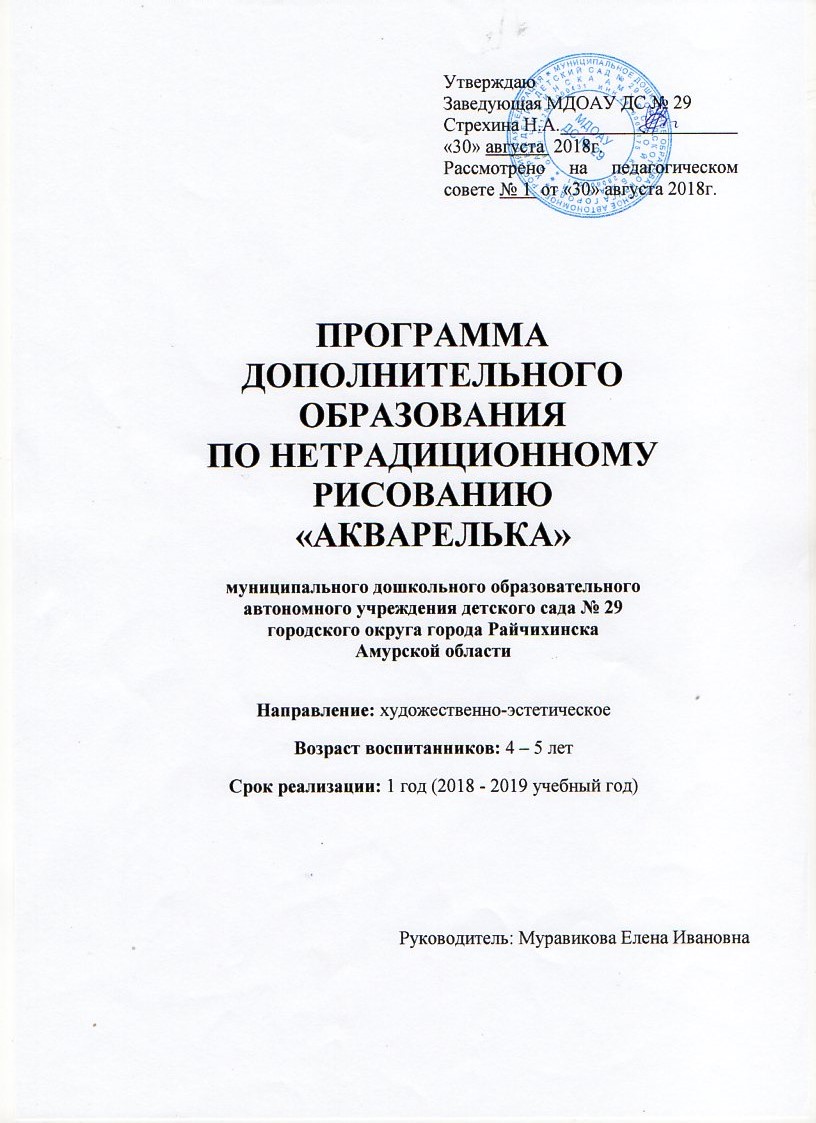 СОДЕРЖАНИЕ1. Пояснительная записка (направленность, новизна, актуальность, педагогическая целесообразность)______________________________________________ 1стр. 2. Цель и задачи________________________________________________2стр. 3. Принципы построения программы_______________________________ 3стр. 4. Расписание и формы занятий ____________________________________3стр. 5. Целевые орентиры_____________________________________________3стр.6. Результатов обучения _______________________________________4стр. 7. Учебно-тематический план _____________________________________5стр.8. Календарно-тематический план  ______________________________6-14стр.9. Список литературы __________________________________________15стр. Пояснительная запискаХудожественное творчество является одним из важнейших средств познания мира и развитие знаний эстетического восприятия, так как оно связано с самостоятельной, практической и творческой деятельностью ребенка. Все дети любят рисовать. Испытав интерес к творчеству, они сами находят нужные способы. Но далеко не у всех это получается, что многие дети только начинают овладевать художественной деятельностью. Дети любят узнавать и с удовольствием учатся. Именно обучаясь, получая знания, навыки ребенок чувствует себя уверенно.    Программа направлена на развитие художественно – творческих способностей дошкольников через обучения нетрадиционным техникам рисования:  пальчиковая живопись, рисование ладошками, тампонирование, набрызг, рисование бумагой, ватными палочками и др. Рисование необычными материалами, оригинальными техниками позволяет воспитанникам ощутить незабываемые положительные эмоции. Оригинальное рисование без кисточки и карандаша расковывает ребенка, позволяет почувствовать краски, их характер, настроение. Незаметно для себя воспитанники учатся наблюдать, думать, фантазировать.      Занятия развивают не только художественные способности, умения и навыки, но и нестандартность мышления, творческое отношение к окружающему миру. Способствуют снятию психического и эмоционального напряжения, развитию уверенности в себе. Особое внимание в данной программе уделяется индивидуальному подходу в общении с детьми, который создает наиболее благоприятные возможности для развития каждого ребенка.    Для того чтобы у детей возникло желание выполнять задание, работа направлена на игровую мотивацию. Чтение стишков, загадок, использование иллюстрированного материала, методических пособий, дидактических игр – все это повышает положительное отношение к занятию. Формы проведения занятий разнообразные:  беседы, игры – путешествия, сюрпризные моменты, выставки.  Проводятся оздоровительные минутки: пальчиковая гимнастика, динамическая пауза.    В содержании программы дан материал, соответствующий возрастным возможностям детей с некоторым усложнением. Работа с воспитанниками планируется один раз в неделю во вторую половину дня в течение 20 минут. Общее количество часов в год – 36. Форма подведение итогов реализации дополнительного образования: - проведение выставок детских работ;- проведение открытого мероприятия.1Цель: развивать художественно – творческие способности детей дошкольноговозраста через нетрадиционные техники рисования.Задачи:- продолжать знакомить воспитанников с нетрадиционными видами  изобразительной  техники;- научить воспитанников работать с разнообразными по качеству, свойствам  материалами;- развивать творческую активность, моторику рук;- развивать способность к изобразительной деятельности (чувство цвета,  формы, композиции); - развивать познавательные и творческие способности воспитанников;- прививать интерес и любовь к изобразительному искусству как средству  выражения чувств, отношений, приобщения к миру прекрасного;- поощрять стремление воспитанников к изобразительной деятельности через  нетрадиционные техники выполнения работ;- воспитывать аккуратность и терпение.Возраст воспитанников: 4 – 5 летСрок реализации: 1 год (2018 – 2019 учебный год)Режим занятий: Занятия проводятся 1 раз в неделю, 20 минут в зависимости от возраста воспитанников во второй половине дня с17.00 до 17.20 часов.2Принципы построения программы: - системности - занятия проводят в системе в течение всего учебного   процесса;- последовательности - знания давать постепенно, без перегрузки, с нарастающим объемом информации;- принцип творчества - программа заключает в себе неиссякаемые  возможности для воспитания и развития творческих способностей детей;- принцип научности - детям сообщаются знания о форме, цвете, композиции   и др.;- принцип доступности - учет возрастных и индивидуальных особенностей;- принцип сравнений и выбора - разнообразие вариантов заданной темы,  методов и способов изображения, разнообразие материала.Расписание и формы занятий:-  коллективные занятия-  подгрупповые занятияЦелевые ориентиры:  - овладение детьми определенными знаниями, умениями, навыками в   нетрадиционном и традиционном рисовании;- использование цвета для создания различных образов;- проявлять интерес к изобразительной деятельности;- проявлять творческую активность и уверенность в себе.3Результаты обучения (согласно целевым ориентирам)+ высокий уровень* средний уровень-  низкий уровень4Учебно-тематический план: «Астры» (1 занятие) «Осень в парке» (1 занятие) «Осенний букет»  (1 занятие) «Осеннее дерево»  (1 занятие) «Виноград» (1 занятие) «Мухомор» (1 занятие) «Фрукты в вазе» (1 занятие) «Арбуз» (1 занятие) «Цветы» (2 занятия) «Лоскутная рукавичка-прихватка» (1 занятие) «Первый снег» (1 занятие) «Снежинка» (1 занятие) «Зима»(1 занятие) «Новогодняя елочка» (2 занятия) «Рукавички» (1 занятие) «Зимние забавы» (1 занятие) «Зима за окном» (2 занятия) «Плюшевый мишка» (1 занятие) «Зебра» (1 занятие) «Маленький львенок» (1 занятие) «Корзина незабудок» (1 занятие) «Букет цветов» (1 занятие) «Золотая рыбка в море» (1 занятие) «Слоник с воздушными шарами» (2 занятия) «Звездное небо» (1 занятие) «На морском дне» (2 занятия) «Верба» (1 занятие) «Роспись пасхального яйца» (1 занятие) «Цветущая вишня» (1 занятие) «Пушистый одуванчик» (1 занятие) «Лимонад» (1 занятие)* В плане могут быть изменения5Календарно – тематический план                                                                                Сентябрь6Октябрь7Ноябрь8Декабрь9Январь10Февраль11Март12Апрель13Май14Работа с родителямиСентябрьПапка – передвижка «Когда нужно начинать рисовать?»НоябрьСеминар – практикум «Рисование без препятствий самыми необычными вещами». ЯнварьСовместная выставка с родителями на тему «К нам зима пришла» (рисунки в нетрадиционной технике).ФевральПамятки для родителей «Полезные советы по развитию творческих способностей детей». Март«Мы и краски» фотовитрина и фотоколлаж представленные фотографиями детей, отражающих их жизнедеятельность на занятиях по дополнительному образованию. АпрельПросмотр занятия по дополнительному образованию.ЕженедельноВыставки детских работ.Список литературыЕ. Горбаченок «Я учусь рисовать акварельными красками».Ю.В. Рузанова «Развитие мелкой моторики рук в нетрадиционной изобразительной деятельности».Д. Колдина «Рисование с детьми 4-5 лет».Интернет ресурсы.15Год обученияКоличество занятий в неделюКоличество занятий в месяцКоличество занятий в годКоличество воспитанников2018-20191436День неделиВремя Понедельник17.00-17.20№Фамилия, имя ребенкаВладение способами нетрадиционного рисованияВладение способами нетрадиционного рисованияИзображение предметов разных формИзображение предметов разных формУмение смешивать краскиУмение смешивать краскиНаличие элементарных композиционных уменийНаличие элементарных композиционных уменийУмение использовать изобразительный материалУмение использовать изобразительный материалИнтерес к изобразительной деятельностиИнтерес к изобразительной деятельностиИтоговый результатИтоговый результатНачало, конец учебного годанкнкнкнкнкнкнк123456789101112131415№ТемаЗадачиПредварительная работаФорма работы,оснащениеЛитература1 «Астры»Познакомить с новой техникой рисования – вилкой.Учить изображать цветы на основе круга. Учить рисовать на всем листе бумаги. Развивать элементарные композиционные умения.Рассматривание цветов на клумбе. Составление букета из астрРисование вилкой.Гуашь, бумага, одноразовые вилки, кисти №2, салфетки влажные и сухие, стаканчики с водойИнтернет. Сайт «Педпортал»2«Осень в парке»Рисовать в технике «печать», располагая изображения на всем листе. Учить составлять простую композицию. Учить соединять два цвета, характерные осенней листве. Воспитывать аккуратностьЭкскурсия в паркПечать растительными элементами.Акварель, листы бумаги, кисти №3, салфетки, стаканчики с водойИнтернет. Сайт «Педагогическая копилка»3«Осенний букет»Повторить с детьми технику рисования «печать». Развивать познавательный интерес в процессе рисования. Учить составлять простую композицию. Развивать цветовосприятие. Воспитывать чувство прекрасного, любовь к природе Рассматривание осенних листьев на прогулке. Сбор листьев в букет (поставить в вазу в группе)Печать растительными элементами.Акварель, бумага, листочки с деревьев, салфетки, стаканчики с водой, кисти №3Интернет. Сайт «Родная тропинка»4«Осеннее дерево»Учить крону осеннего дерева, изображая листья пальчиком. Развивать мелкую моторику, зрительно – двигательную координацию, цветовосприятие Рассматривание деревьев на прогулке, полюбоваться разноцветными листочкамиРисование пальчиком.Гуашь, листы бумаги с нарисованным деревом,влажные салфеткиИнтернет. Сайт «maam.ru»№ТемаЗадачиПредварительная работаФорма работы,оснащениеЛитература1«Виноград»Развивать умение рисовать пальчиком, изображая гроздь винограда. Развивать цветовосприятие, мелкую моторику. Воспитывать аккуратность в работеРассматривание грозди винограда (мяляж), картинкаРисование пальчиком.Акварель, листы бумаги, кисти №3, салфетки сухие и влажные, стаканчики с водойЕ. Горбаченок «Я учусь рисовать акварельными красками» с.132«Мухомор»Учить детей различать и называть грибы, определять к какому виду они относятся (съедобные, ядовитые). Прививать интерес к работе с бумагой и красками. Воспитывать любовь к природе Рассматривание фотографии грибов.Вырезать силуэты шляпок, ножек грибов, травы. Разукрасить с детьми шляпки у грибовРисование + аппликация.Гуашь, цветная и белая бумага, белые бумажные салфетки, кисти №3, салфетки, клей, кисти для клеяИнтернет. Сайт «Учебно-методический кабинет»3«Фрукты в вазе»Познакомить детей с понятием «натюрморт». Учить рисовать в технике «печать». Составлять на листе бумаги композицию. Воспитывать аккуратность.Рассматривание картинок «Фрукты», репродукций с натюрмортами из фруктовРисование в технике «печать».Гуашь, трафареты из овощей и фруктов, листы бумаги с нарисованной вазой, кисти №3, салфетки, стаканчики с водой Интернет.4«Арбуз»Учить рисовать предметы округлой и треугольной формы. Изображать арбуз с вырезанной долькой. Развивать умение работать с восковыми мелками, аккуратно закрашивать изображениеД.и. «Соберем урожай», рисование предметов округлых форм на всем листеРисование фломастером и восковыми мелкамиИнтернет. Видео «Папа рисует»№ТемаЗадачиПредварительная работаФорма работы,оснащениеЛитература1«Цветы»Учить закрашивать бумагу, используя восковые мелки и акварель. Рисовать на всем листе бумаги, хаотично наносить разнообразные линии. Закрашивать акварелью в одном направленииРисование восковыми мелками разнообразных линий выполняя нажим на мелокРисование восковыми мелками + акварель.Восковые мелки, акварельные краски, листы бумаги, кисти №5, салфетки, стаканчики с водойИнтернет. 2«Цветы»Учить создавать из заготовок цветы. Размещать их на листе бумаги, создавая простую композицию. Дорисовывать элементы цветка краской. Развивать творческие способностиВырезать из заготовленных листов бумаги лепестки и серединкиРисование + аппликация.Цветная бумага, заготовки цветов, клей, гуашь, кисти №3, салфетки, стаканчики с водойИнтернет.3«Лоскутная рукавичка-прихватка»Учить на основе фрагментов дорисовывать свои узоры. Развивать творческое воображение, фантазиюПознакомить с профессией дизайнер. Наклеить на силуэты рукавичек фрагменты узоров из журналовРисование + аппликация.Силуэты рукавичек-прихваток, фломастерыИнтернет. Сайт «Родная тропинка»4«Первый снег» Познакомить с техникой рисования «набрызг». Учить использовать трафареты.. Развивать чувство ритма, мелкую моторику, творческие способностиНаблюдение за падающим снегом. Затонировать листы бумаги в фиолетовый цветРисование в технике «набрызг».Тонированные листы бумаги, трафареты домов, белая гуашь, зубные щетки или жесткие кисти, стаканчики с водой, салфеткиИнтернет. Сайт «maam.ru»№ТемаЗадачиПредварительная работаФорма работы,оснащениеЛитература1«Снежинка»Повторить признаки зимы. Развивать умение рисовать ватными палочками по нарисованным линиям. Развивать координацию движений руки, изобразительные навыки и уменияРассмотреть изображение вырезанных снежинок.Сделать наброски снежинок на бумаге синего цвета квадратной формыРисование ватной палочкой.Гуашь белая, ватные палочки, листы синей бумаги с нарисованными простым карандашом снежинками, влажные салфеткиИнтернет. Сайт «Учебно-методический кабинет»2«Зима»Уточнить о характерных признаках зимы. Учить рисовать в технике «печать». Развивать интерес к нетрадиционной технике рисования. Воспитывать аккуратность. Развивать творческую индивидуальностьНаблюдение на прогулке за изменениями в природе. Затонировать листы бумаги в синий цвет.Рисование капустным листом.Гуашь белого цвета, тонированная бумага, кисти №5, салфетки, стаканчики с водойИнтернет. Сайт «Портал педагога»3«Новогодняя елочка»1 занятиеУчить рисовать в технике пластилинография. Заполнять пластилином контурное изображение елочки чередуя оттенки зеленого цвета. Развивать мелкую моторикуБеседа о Новом годеПластилинография.Пластилин зеленого цвета двух оттенков, круги синего цвета диаметром 15-20см., салфеткиИнтернет. Сайт «Страна Мастеров» Флоримель4«Новогодняя елочка»2 занятиеУкрашать готовую елочку шариками из пластилина. Развивать ритмичность выполнения задания, мелкую моторикуРассмотреть елочные игрушкиПластилинография.Готовые детские работы елочек, цветной пластилин, салфе ткиИнтернет. Сайт «Страна Мастеров» Флоримель№ТемаЗадачиПредварительная работаФорма работы,оснащениеЛитература1 «Рукавички»Повторить умения детей рисовать  ватной палочкой методом тычка. Расширять представление об одежде и разнообразии узоров. Учить рисовать одинаковый рисунок, ориентируясь на первый. Развивать изобразительные навыки и уменияД.и. «Оденем куклу на прогулку».Рассматривание узоров на варежкахРисование ватной палочкой.Гуашь, силуэты рукавичек (по 2 на каждого ребенка), ватные палочкиЮ.В. Рузанова«Развитие мелкой моторики рук в нетрадиционной изобразительной деятельности»см.99(Сайт «Креативбэби») 2«Зимние забавы» Продолжать учить детей передавать в рисунке особенности изображаемого предмета, используя оттиск скомканной бумагой. Учить доводить предмет до нужного образа с помощью кисточкиЧтение сказки «Снегурочка». Рассматривание иллюстраций на тему «Зимние забавы»Рисование в технике – скомканной бумагой.Гуашь, тонированные листы, скомканная бумага, кисти №3, салфетки, стаканчики с водойД. Колдина «Рисование с детьми 4-5 лет»3«Зима за окном»1занятие	Познакомить с новой техникой – рисование целлофаном. Развивать творческие способности, воображение у детейНаблюдение за погодой из окнаРисование целлофаном.Гуашь (голубая, синяя, фиолетовая), листы бумаги, кисти №6, целлофановые пакеты, салфетки, стаканчики с водойИнтернет. Сайт «Учебно-методический кабинет». (Мастер-класс  «Морозные окна»)4«Зима за окном»2 занятиеУчить изображать зиму в нетрадиционных техниках – печать, по трафарету. Продолжать развивать творческие способности, воображение. Воспитывать аккуратностьРассматривание зимы из окна. Игра «Что я вижу»Рисование в техниках печать и по трафарету.Готовые работы (окна), гуашь белая, засушенные листья, картонные трафареты, кисти №3, салфеткиИнтернет. Сайт «maam»№ТемаЗадачиПредварительная работаФорма работы,оснащениеЛитература1«Плюшевый мишка»Познакомить детей со способом рисования тычком жесткой кистью. Учить правильно держать кисть при рисовании, расширять представления о форме, размере и цвете предметов и их частей. Развивать изобразительные умения и навыкиРассмотреть игрушки медвежат. Игра «Расскажи про игрушку».Нарисовать на листах изображение медвежонкаРисование методом тычка.Гуашь, листы бумаги с нарисованным контуром игрушки медвежонка, жесткие щетинные кисти, салфетки, стаканчики с водойЮ.В. Рузанова«Развитие моторики рук в нетрадиционной изобразительной деятельности»с.1102«Зебра»Учить изображать лошадку (зебру), делая набросок простым карандашом. Учить рисовать на всем листе бумаги, соблюдать пропорции. Воспитывать интерес к животным жарких странРассмотреть энциклопедию «Животных жарких стран», рассказать о зебреРисование восковыми мелками.Восковые мелки, листы бумагиИнтернет. Видео «Папа рисует»3«Маленький львенок»Познакомить с нетрадиционным рисованием – вилкой. Учить изображать гриву, изображая короткие и длинные штрихи в одном направлении. Рассмотреть энциклопедию «Животные жарких стран»Рисование вилкой.Гуашь, изображение львенка без гривы, пластмассовые вилки, влажные салфеткиИнтернет. Сайт «Социальная сеть работников образования»4«Корзина незабудок»Продолжать развивать умение рисовать пальчиком. Развивать мелку, моторику, координацию движения Познакомить с названием цветка, рассмотреть фотографии с ним.Нарисовать корзинкиРисование пальчиком.Гуашь, листы бумаги с нарисованной корзинкой, влажные салфеткиИнтернет. Сайт «Учебно-методический кабинет»№ТемаЗадачиПредварительная работаФорма работы,оснащениеЛитература1«Букет цветов»Учить рисовать круги кистью, накладывая цвет на цвет. Учить смешивать цвета, получая новый цвет. Развивать композиционные навыки, умения работать кистью. Воспитывать аккуратностьРассматривание изображений цветов. Рисование кругов кистьюРисование кистью.Гуашь, листы бумаги, палитры, кисти №5, салфетки, стаканчики с водойИнтернет. Сайт «mam2mam»2«Золотая рыбка в море» Учить изображать море, изображая волны зубной щеткой. Учить смешивать цвета. Развивать координацию движения руки. Дополнять изображение аппликациейРассматривание иллюстраций с изображением моря. Чтение отрывка из стихотворения А.С. Пушкина «Сказка о золотой рыбке»Рисование зубной щеткой + аппликация.Гуашь синяя, голубая, белая, изумрудная, палитры. Листы бумаги синего цвета, зубные щетки, салфетки, стаканчики с водой Интернет. Сайт «maam»3«Слоник с воздушными шарами»1е занятиеУчить тонировать бумагу к предстоящей работе. Развивать цветовосприятие, художественный вкус, ритмичность выполнения рисункаРассматривание разнообразных фоновых рисунков на бумагеРисование шариками.Гуашь, шарики, листы белой бумаги, влажные салфеткиИнтернет. Сайт «Креатив бэби»4«Слоник с воздушными шарами»2е занятие Учить создавать аппликацию из приготовленной бумаги, предварительно нарисовав сюжет рисунка (трава, облака, солнце). Воспитывать аккуратностьВырезать силуэты слоников и шаровРисование + аппликация.Силуэты слоников и шаров, по три ниточки, клей ПВА, кисточки, ватные диски, фломастерыИнтернет. Сайт «Креатив бэби»№ТемаЗадачиПредварительная работаФорма работы,оснащениеЛитература1«Звездное небо»Развивать умения и навыки в рисовании «набрызгом». Развивать зрительно-двигательную координацию, моторику рук.Рассматривание энциклопедии «Космос». Тонировать листы бумагиРисование в технике «набрызг»Акварель, тонированые листы бумаги, зубные щетки или жесткие кисти, салфетки, стаканчики с водойИнтернет. Сайт «Дошколенок.ru»2«На морском дне»1 занятиеУчить рисовать фон для рисунка нетрадиционным способом. Развивать плавные движения руки, зрительный контроль за ними. Развивать творческое воображение, мелкую моторикуРассмотреть фотографии морского дна и его обитателейРисование свечой, красками + солью.Акварель, кусочки свечи или восковой белый мелок, соль, листы бумаги, кисти №5, салфетки, стаканчики с водойИнтернет. Сайт «Учебно-методический кабинет»3«На морском дне»2 занятиеРазвивать представления о морских обитателях. Учить детей осмысливать и реализовывать собственный художественный замысел. Развивать творческое воображение. Мелкую моторикуРассмотреть энциклопедию и фотографии морских обитателейРисование восковыми мелками + акварелью.Акварель, восковые мелки, листы бумаги, кисти №3, салфетки, стаканчики с водойИнтернет. Сайт «Учебно-методический кабинет»4«Верба»Учить передавать в рисунке характерные особенности вербы. Упражнять в рисовании прямых линий. Совершенствовать  навыки рисования пальчиком. Развивать композиционные умения, моторикуРассматривание веточек вербы. Приготовить фон для рисункаРисование кисточкой и пальчиком.Гуашь, листы бумаги, кисти №2, салфетки сухие и влажные, стаканчики с водойИнтернет. Сайт «Страна Мастеров» Галена№ТемаЗадачиПредварительная работаФорма работы,оснащениеЛитература1«Роспись пасхального яйца»Учить рисовать на объемной форме. Совершенствовать умение  работать кистью и красками, дополнять изображение нетрадиционными техниками рисования. Расширять кругозор детей о народных традициях и обычаяхБеседа о празднике Пасха.Рассматривание элементов украшения  пасхальных яицРисование пальчиком, ватной палочкой.Гуашь, пасхальные яйца (муляжи), держатели (шпажки), кисти №2, ватные палочки, салфетки, стаканчики с водойИнтернет. Сайт «Дошкольник.РФ»2«Цветущая вишня»Учить передавать красоту цветущей вишни с помощью пальчика и ватной палочки соединяя три цвета. Развивать творческое воображение, мелкую моторику. Воспитывать аккуратность при выполнении работыРассматривание на прогулке куста сакуры.Нарисовать предварительно кустыРисование пальчиком и ватными палочками.Гуашь белого, нежно розового и темно розового цветов, листы нежно голубого цвета, ватные палочки, влажные салфеткиИнтернет. Сайт funmon.ru3«Пушистый одуванчик»Совершенствовать умение рисовать пальчиком, зрительно сохраняя круг. Развивать творчество, воображение. Воспитывать любовь к природеРассматривание одуванчиков на прогулкеРисование пальчиком, ватной палочкойИнтернет. Сайт «Педагогическая копилка»4«Лимонад»Учить создавать творческую работу совмещая две изобразительные техники.Развивать интерес к рисованию, творческое воображение. Закрепить рисование концом кисти и в технике печатьБеседа о предстоящем лете. Сделать заготовки стаканчиков и долек «лимона»Рисование + аппликация, рисование отпечатком.Листы цветной бумаги, поролона, гуашь белая, кисти №2, салфетки, клей, трубочки, вода Интернет. Сайт «Море творческих  идей для детей»